						c 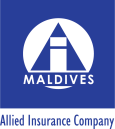  އެލައިޑް އިންޝުއަރަންސް ކޮމްޕެނީ އޮފް ދަ މޯލްޑިވްސް ޕްރައިވެޓް ލިމިޓެޑް   މާލެ، ދިވެހިރާއްޖެ                                                                އިޢުލާން ނަމްބަރ: AI/IUL/2018/043                                                                  ބިޑް ނަމްބަރAI/BID/2018/022          އިޢުލާންއަންދާސީ ހިސާބު ބޭނުންވެއްޖެ         އެލައިޑް އިންޝުއަރެންސްގައި ބެހެއްޓިފައިވާ ވާޓިވް ސްމާޓްރޯ SR-320-RC ޑޭޓާސެންޓަރ ސިސްޓަމް 1 (އެއް) އަހަރު ދުވަހަށް ސަރވިސްކޮށް އޭގެ މުހިއްމު ބައިތަކަށް ވޮރަންޓީގެ ޚިދުމަތް ފޯރުކޮށްދޭނެ ފަރާތެއް ހޯދުމަށް ބޭނުންވެއްޖެއެވެ.         އަންދާސީ ހިސާބު ހުށަހެޅުން ހުޅުވިފައިވަނީ ހަމައެކަނި ރާއްޖޭގައި ރަޖިސްޓަރ ކުރެވިފައިވާ ކުންފުނިތަކަށެވެ.  ވީމާ، މިކަމަށް ޝައުގުވެރިވާ ފަރާތްތަކުން، 05 ޑިސެމްބަރ 2018 ވާ ބުދަ ދުވަހު ހެދުނު 11:30 އަށް މިކުންފުނީގެ ހެޑް އޮފީހަށް (ސިޓީސްކޮއަރގެ 05 ވަނަ ފަންގިފިލާ) ވަޑައިގެން މައުލޫމާތު ސާފުކުރެއްވުމަށްފަހު، 13 ޑިސެމްބަރ 2018 ވާ ބުރާސްފަތި ދުވަހު ހެދުނު 11:30 އަށް އަންދާސީ ހިސާބު ހުށަހެޅުއްވުން އެދެމެވެ.      މަޢުލޫމާތު ސާފުކުރުމަށް ވަޑައިނުގަންނަވާ ފަރާތްތަކާއި ގަޑިއަށް އަންދާސީ ހިސާބު ހުށަހަޅުއްވަން ވަޑައިނުގަންނަވާ ފަރާތްތަކުގެ އަންދާސީ ހިސާބު ބަލައިނުގަނެވޭނެ ވާހަކަ ދަންވަމަވެ.	                                          1440 C     24	02 ޑިސެމްބަރ 2018